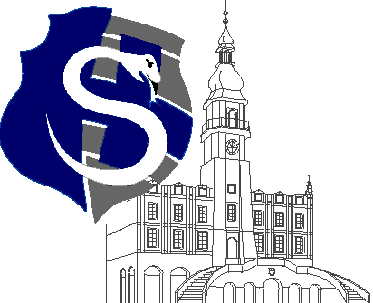 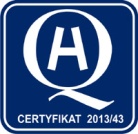 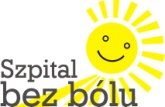 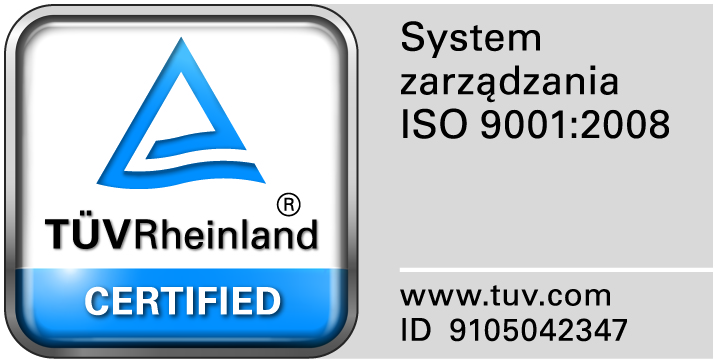 					                                                                                                                  									Zamość 2015-05-28			        Wszyscy Wykonawcy biorący udział w postępowaniuDot: Przetargu nieograniczonego nr 9/PN/15  Dostawa sprzętu medycznego jednorazowego użytkuZAWIADOMIENIE O WYBORZE NAJKORZYSTNIEJSZYCH OFERT, UNIWAŻNIENIU ZADAŃ 3,4,9,18,221. Działając na podstawie art. 92 ust. 1 pkt.1  Prawa zamówień publicznych Zamawiający informuje, że w prowadzonym postępowaniu, wybrano do realizacji zamówienia w poszczególnych zadaniach najkorzystniejsze oferty złożone przez Wykonawców, którzy spełnili wszystkie warunki udziału w postępowaniu a ich oferty odpowiadały wszystkim wymaganiom określonym w specyfikacji istotnych warunków zamówienia. Wpłynęło 24 oferty. Zamawiający przeprowadził badanie i ocenę złożonych i niepodlegających odrzuceniu ofert na podstawie kryterium  określonego w siwz.Poniżej przedstawiamy tabelę zawierającą wykaz Wykonawców ze streszczeniem oceny i porównaniem złożonych ofert wraz z przyznaną punktacją.Dla zadania  nr 1- BIALMED Sp. z o.o. Ul. M. Konopnickiej 11a, 12-230 Biała PiskaUzasadnienie wyboru: oferta uzyskała największą liczbę punktów z uwagi na przyjęte w specyfikacji istotnych warunków zamówienia kryteria oceny ofert.Dla zadania  nr 2- J. Chodacki,  A. Misztal MEDICA Sp. J. Ul. Przemysłowa 4 a,  59-300 LubinUzasadnienie wyboru: oferta uzyskała największą liczbę punktów z uwagi na przyjęte w specyfikacji istotnych warunków zamówienia kryteria oceny ofert.Zadanie nr 3- unieważniono na podstawie art. 93 ust.1 pkt. 1 ustawy pzp. -Nie złożono żadnej oferty  niepodlegającej  odrzuceniu. Brak ofert.Zadanie nr 4 - unieważniono na podstawie art. 93 ust.1 pkt.4 ustawy pzp- Wpłynęło dwie oferty. Ofertę Color Trading Sp. z o.o. ul. Żołny 40, 02-815 Warszawa – odrzucono na podstawie  art. 89 ust.1 pkt. 2 ustawy pzp. – treść oferty nie odpowiada treści specyfikacji istotnych warunków (Potrzeby ogółem -ilości roczne  są inne niż określone przez zamawiającego), natomiast cena oferty (6624,72 zł) IVRA Tomasz Kaczmarek ul. Górnośląska 24/14, 00-484 Warszawa  przewyższa kwotę, którą zamawiający zamierza przeznaczyć na sfinansowanie zamówienia.Dla zadania  nr 5- Paul Hartmann Polska Sp. z o.o. ul. Partyzancka 133/151, 95-200 PabianiceUzasadnienie wyboru: tylko  jedna, spełniająca wymagania oferta,  uzyskała 100 punktów z uwagi na przyjęte w specyfikacji  istotnych warunków zamówienia kryteria oceny ofert.Dla zadania  nr 6- Paul Hartmann Polska Sp. z o.o. ul. Partyzancka 133/151, 95-200 PabianiceUzasadnienie wyboru: tylko  jedna, spełniająca wymagania oferta,  uzyskała 100 punktów z uwagi na przyjęte w specyfikacji  istotnych warunków zamówienia kryteria oceny ofert.Dla zadania  nr 7- NEOMED Polska Sp. z o.o. Ul. Orężna 6A 05-501 PiasecznoUzasadnienie wyboru: oferta uzyskała największą liczbę punktów z uwagi na przyjęte w specyfikacji istotnych warunków zamówienia kryteria oceny ofert.Dla zadania  nr 8- Paul Hartmann Polska Sp. z o.o. ul. Partyzancka 133/151, 95-200 PabianiceUzasadnienie wyboru: tylko  jedna, spełniająca wymagania oferta,  uzyskała 100 punktów z uwagi na przyjęte w specyfikacji  istotnych warunków zamówienia kryteria oceny ofert.Zadanie nr 9- unieważniono na podstawie art. 93 ust.1 pkt. 1 ustawy pzp. -Nie złożono żadnej oferty  niepodlegającej  odrzuceniu. Brak ofert.Dla zadania  nr 10- BIALMED Sp. z o.o. Ul. M. Konopnickiej 11a, 12-230 Biała PiskaUzasadnienie wyboru: oferta uzyskała największą liczbę punktów z uwagi na przyjęte w specyfikacji istotnych warunków zamówienia kryteria oceny ofert.Dla zadania  nr 11- Centrum Zaopatrzenia Medycznego CEZAL S.A. Wrocław Oddział Kraków Ul. Balicka 117, 30-149 KrakówUzasadnienie wyboru: oferta uzyskała największą liczbę punktów z uwagi na przyjęte w specyfikacji istotnych warunków zamówienia kryteria oceny ofert.Dla zadania  nr 12- Przedsiębiorstwo Handlowo-Usługowe  ANMAR Sp. z o.o. Sp. K. ul. Bławatków 6, 43-100 TYCHYUzasadnienie wyboru: oferta uzyskała największą liczbę punktów z uwagi na przyjęte w specyfikacji istotnych warunków zamówienia kryteria oceny ofert.Dla zadania  nr 13- BIALMED Sp. z o.o. Ul. M. Konopnickiej 11a, 12-230 Biała PiskaUzasadnienie wyboru: oferta uzyskała największą liczbę punktów z uwagi na przyjęte w specyfikacji istotnych warunków zamówienia kryteria oceny ofert.Dla zadania  nr 14- NTM-MED. s.c.  Ul. Wyszyńskiego 154 B/1, 66-400 Gorzów WielkopolskiUzasadnienie wyboru: oferta uzyskała największą liczbę punktów z uwagi na przyjęte w specyfikacji istotnych warunków zamówienia kryteria oceny ofert.Dla zadania  nr 15- SORIMEX Sp. z o.o. Sp. K. Ul. Równinna 25, 87-100 ToruńUzasadnienie wyboru: oferta uzyskała największą liczbę punktów z uwagi na przyjęte w specyfikacji istotnych warunków zamówienia kryteria oceny ofert.Dla zadania  nr 16- SORIMEX Sp. z o.o. Sp. K. Ul. Równinna 25, 87-100 ToruńUzasadnienie wyboru: oferta uzyskała największą liczbę punktów z uwagi na przyjęte w specyfikacji istotnych warunków zamówienia kryteria oceny ofert.Dla zadania  nr 17- J. Chodacki,  A. Misztal MEDICA Sp. J. Ul. Przemysłowa 4 a,  59-300 LubinUzasadnienie wyboru: oferta uzyskała największą liczbę punktów z uwagi na przyjęte w specyfikacji istotnych warunków zamówienia kryteria oceny ofert.Zadanie nr 18- unieważniono na podstawie art. 93 ust.1 pkt. 1 ustawy pzp. -Nie złożono żadnej oferty  niepodlegającej  odrzuceniu. Brak ofert.Dla zadania  nr 19- Foton Trading Sp. z o.o. Ul. Wolska 84/86,  01-141 WarszawaUzasadnienie wyboru: oferta uzyskała największą liczbę punktów z uwagi na przyjęte w specyfikacji istotnych warunków zamówienia kryteria oceny ofert.Dla zadania  nr 20- BIALMED Sp. z o.o. Ul. M. Konopnickiej 11a, 12-230 Biała PiskaUzasadnienie wyboru: oferta uzyskała największą liczbę punktów z uwagi na przyjęte w specyfikacji istotnych warunków zamówienia kryteria oceny ofert.Dla zadania  nr 21- Aesculap Chifa Sp. z o.o. Ul. Tysiąclecia 14, 64-300 Nowy TomyślUzasadnienie wyboru: tylko  jedna, spełniająca wymagania oferta,  uzyskała 100 punktów z uwagi na przyjęte w specyfikacji  istotnych warunków zamówienia kryteria oceny ofert.Zadanie nr 22- unieważniono na podstawie art. 93 ust.1 pkt. 1 ustawy pzp. - Nie złożono żadnej oferty  niepodlegającej  odrzuceniu. Brak ofert.Dla zadania  nr 23- eMtiM Marek Mazurkiewicz ul. A. Struga 85/5, 41-800 ZabrzeUzasadnienie wyboru: oferta uzyskała największą liczbę punktów z uwagi na przyjęte w specyfikacji istotnych warunków zamówienia kryteria oceny ofert.Dla zadania  nr 24- - BIALMED Sp. z o.o. Ul. M. Konopnickiej 11a, 12-230 Biała PiskaUzasadnienie wyboru: tylko  jedna, spełniająca wymagania oferta,  uzyskała 100 punktów z uwagi na przyjęte w specyfikacji  istotnych warunków zamówienia kryteria oceny ofert.Dla zadania  nr 25- BALTON Sp. z o.o. Ul. Nowy Świat 7/14, 00-496 WarszawaUzasadnienie wyboru: oferta uzyskała największą liczbę punktów z uwagi na przyjęte w specyfikacji istotnych warunków zamówienia kryteria oceny ofert.2. Zamawiający informuje, że umowy w sprawie zamówienia publicznego zostaną  zawarte zgodnie z art. 94 ust. 1 pkt 2, w terminie nie krótszym niż 5 dni od dnia przesłania faksem niniejszego zawiadomienia.Podstawą prawną dokonanego wyboru jest art. 91 ust. 1 Pzp oraz Kodeks Cywilny.3. Działając na podstawie art. 92 ust. 1 pkt. 2 Prawa zamówień publicznych Zamawiający informuje, że w prowadzonym postępowaniu  zostały odrzucone  oferty:1. J. Chodacki,  A. Misztal MEDICA Sp. J. Ul. Przemysłowa 4 a,  59-300 Lubin w zadaniu nr 1- oferta  niezgodna z siwz. Wykonawca potwierdził pisemnie, że złożył ofertę na strzykawki 2 ml a nie na 20ml. Jest to inna omyłka polegająca na niezgodności oferty ze siwz, którą Zamawiający nie może poprawić, że względu na istotną zmianę ceny oferty. Podstawa prawna: art.89 ust. 1 pkt. 2  ustawy Prawo zamówień publicznych.2. Color Trading Sp. z o.o. ul. Żołny 40, 02-815 Warszawa w zadaniu nr 4– odrzucono na podstawie  art. 89 ust.1 pkt. 2 ustawy pzp. – treść oferty nie odpowiada treści specyfikacji istotnych warunków . 4.Działając na podstawie art. 92 ust. 1 pkt. 3 Prawa zamówień publicznych Zamawiający informuje, że w prowadzonym postępowaniu nie zostali wykluczeni żadni Wykonawcy.Wykonawca (nazwa, siedziba i adres)Kryteriumcena –95%KryteriumTermin dostawy 5%RAZEMCentrum Zaopatrzenia Medycznego CEZAL S.A. Wrocław Oddział Kraków Ul. Balicka 117, 30-149 Kraków94,17599,17J. Chodacki,  A. Misztal MEDICA Sp. J.Ul. Przemysłowa 4 a,  59-300 LubinOferta nie podlega ocenieOferta nie podlega ocenieOferta nie podlega ocenieP.W. INTERGOS Sp. z o.o.Ul. Legionów 59 a, 43-300 Bielsko-Biała94,31599,31BIALMED Sp. z o.o.Ul. M. Konopnickiej 11a, 12-230 Biała Piska955100Wykonawca (nazwa, siedziba i adres)Kryteriumcena –95%KryteriumTermin dostawy 5%RAZEMCentrum Zaopatrzenia Medycznego CEZAL S.A. Wrocław Oddział Kraków Ul. Balicka 117, 30-149 Kraków87,00592J. Chodacki,  A. Misztal MEDICA Sp. J.Ul. Przemysłowa 4 a,  59-300 Lubin95,005100ZARYS International Group Sp. z o.o. S. K.Ul. Pod Borem 18, 41-808 Zabrze77,15582,15BIALMED Sp. z o.o.Ul. M. Konopnickiej 11a, 12-230 Biała Piska89,07594,07Przedsiębiorstwo Zaopatrzenia Lecznictwa
CEZAL- LUBLIN Sp. z o.o.Al. Spółdzielczości Pracy 38 20-147 Lublin68,15573,15Wykonawca (nazwa, siedziba i adres)Kryteriumcena –95%KryteriumTermin dostawy 5%RAZEMPaul Hartmann Polska Sp. z o.o.ul. Partyzancka 133/151, 95-200 Pabianice90,66595,66NEOMED Polska Sp. z o.o.Ul. Orężna 6A 05-501 Piaseczno955100Wykonawca (nazwa, siedziba i adres)Kryteriumcena –95%KryteriumTermin dostawy 5%RAZEMBIALMED Sp. z o.o.Ul. M. Konopnickiej 11a, 12-230 Biała Piska955100Przedsiębiorstwo Zaopatrzenia Lecznictwa
CEZAL- LUBLIN Sp. z o.o.Al. Spółdzielczości Pracy 38 20-147 Lublin71,26576,26Wykonawca (nazwa, siedziba i adres)Kryteriumcena –95%KryteriumTermin dostawy 5%RAZEMCentrum Zaopatrzenia Medycznego CEZAL S.A. Wrocław Oddział Kraków Ul. Balicka 117, 30-149 Kraków955100Medicom Sp. z o.o.Ul. M. Skłodowskiej-Curie 34, 41-819 Zabrze28,45533,45Przedsiębiorstwo Zaopatrzenia Lecznictwa
CEZAL- LUBLIN Sp. z o.o.Al. Spółdzielczości Pracy 38 20-147 Lublin79,78584,78Wykonawca (nazwa, siedziba i adres)Kryteriumcena –95%KryteriumTermin dostawy 5%RAZEMPrzedsiębiorstwo Handlowo-Usługowe ANMAR Sp. z o.o. Sp. K.ul. Bławatków 6, 43-100 TYCHY955100BIALMED Sp. z o.o.Ul. M. Konopnickiej 11a, 12-230 Biała Piska83,06588,06Przedsiębiorstwo Zaopatrzenia Lecznictwa
CEZAL- LUBLIN Sp. z o.o.Al. Spółdzielczości Pracy 38 20-147 Lublin90,18595,18Wykonawca (nazwa, siedziba i adres)Kryteriumcena –95%KryteriumTermin dostawy 5%RAZEMPrzedsiębiorstwo Handlowo-Usługowe ANMAR Sp. z o.o. Sp. K. ul. Bławatków 6, 43-100 TYCHY94,40599,40BIALMED Sp. z o.o.Ul. M. Konopnickiej 11a, 12-230 Biała Piska955100Wykonawca (nazwa, siedziba i adres)Kryteriumcena –95%KryteriumTermin dostawy 5%RAZEMAlteris S.A.Ul. Ceglana 35, 40-514 Katowice93,58093,58NTM-MED. S.C. Ul. Wyszyńskiego 154 B/1 66-400 Gorzów Wielkopolski955100Przedsiębiorstwo Handlowo-Usługowe ANMAR Sp. z o.o. Sp. K. ul. Bławatków 6, 43-100 TYCHY84,50589,50Wykonawca (nazwa, siedziba i adres)Kryteriumcena –95%KryteriumTermin dostawy 5%RAZEMSORIMEX Sp. z o.o. Sp. K.Ul. Równinna 25, 87-100 Toruń955100BIALMED Sp. z o.o.Ul. M. Konopnickiej 11a, 12-230 Biała Piska89,19594,19Przedsiębiorstwo Zaopatrzenia Lecznictwa
CEZAL- LUBLIN Sp. z o.o.Al. Spółdzielczości Pracy 38 20-147 Lublin78,70583,70Wykonawca (nazwa, siedziba i adres)Kryteriumcena –95%KryteriumTermin dostawy 5%RAZEMSORIMEX Sp. z o.o. Sp. K.Ul. Równinna 25, 87-100 Toruń955100ZARYS International Group Sp. z o.o. S. K.Ul. Pod Borem 18, 41-808 Zabrze86,78591,78Przedsiębiorstwo Handlowo-Usługowe ANMAR Sp. z o.o. Sp. K. ul. Bławatków 6, 43-100 TYCHY79,90584,90Wykonawca (nazwa, siedziba i adres)Kryteriumcena –95%KryteriumTermin dostawy 5%RAZEMJ. Chodacki,  A. Misztal MEDICA Sp. J.Ul. Przemysłowa 4 a,  59-300 Lubin955100Przedsiębiorstwo Handlowo-Usługowe ANMAR Sp. z o.o. Sp. K. ul. Bławatków 6, 43-100 TYCHY39,69544,69Wykonawca (nazwa, siedziba i adres)Kryteriumcena –95%KryteriumTermin dostawy 5%RAZEMMEDITECHUl. Wirowska 6, 62-052 Komorniki70,48575,48Foton Trading Sp. z o.o.Ul. Wolska 84/86,  01-141 Warszawa955100Wykonawca (nazwa, siedziba i adres)Kryteriumcena –95%KryteriumTermin dostawy 5%RAZEMCentrum Zaopatrzenia Medycznego CEZAL S.A. Wrocław Oddział KrakówUl. Balicka 117, 30-149 Kraków82,59587,59P.W. INTERGOS Sp. z o.o.Ul. Legionów 59 a, 43-300 Bielsko-Biała92,03597,03BIALMED Sp. z o.o.Ul. M. Konopnickiej 11a, 12-230 Biała Piska955100Przedsiębiorstwo Zaopatrzenia Lecznictwa
CEZAL- LUBLIN Sp. z o.o.Al. Spółdzielczości Pracy 38 20-147 Lublin79,27584,27Wykonawca (nazwa, siedziba i adres)Kryteriumcena –95%KryteriumTermin dostawy 5%RAZEMeMtiM Marek Mazurkiewiczul. A. Struga 85/5, 41-800 Zabrze955100Advance Europe Sp. z o. o.ul. Skrzetuskiego 30/3, 02-726 Warszawa78,33583,33BERYL Med LTDUl. Sadowa 14, 05-410 Józefów79584IVRA Tomasz KaczmarekUl. Górnośląska 24/14, 00-484 Warszawa59,57564,57Wykonawca (nazwa, siedziba i adres)Kryteriumcena –80%KryteriumJakość 20%RAZEMBillmed Sp. z o.o.Ul. Krypska 24/1, 04-082 Warszawa62,431880,43Tietze Medical Sp. z o.o.Ul. Osiedle 28, 46-060 Prószków80686BALTON Sp. z o.o.Ul. Nowy Świat 7/14, 00-496 Warszawa66,802086,80BIALMED Sp. z o.o.Ul. M. Konopnickiej 11a, 12-230 Biała Piska60,152080,15